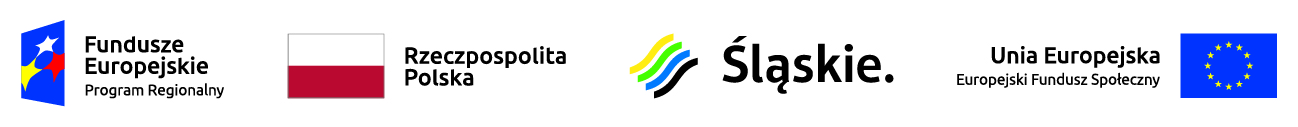 Lista projektów, które spełniły kryteria i uzyskały wymaganą liczbę punktów (z wyróżnieniem projektów wybranych do dofinansowania)* W przypadku projektów ocenionych pozytywnie jest to ostateczna wartość projektu po dokonaniu we wniosku o dofinansowanie korekt wynikających z ustaleń negocjacyjnych ** W przypadku projektów ocenionych pozytywnie jest to ostateczna wartość dofinansowania po dokonaniu we wniosku o dofinansowanie korekt wynikających z ustaleń negocjacyjnych *** Umowa zostanie podpisana pod warunkiem dostępności środkówLp.nr projektu w LSITytuł projektuPełna nazwa wnioskodawcyAdres WnioskodawcyCałkowita wartość projektu*Ostateczna kwota wnioskowanego dofinansowania**Wynik ocenyPrzyznane punkty1WND-RPSL.11.01.03-24-072H/17Akademickie Przedszkole Integracyjne „Żaczki Humanitas”WYŻSZA SZKOŁA HUMANITASul.Jana Kilińskiego 43, 41-200 Sosnowiec1 316 715,841 119 208,46Pozytywny. rekomendowany do dofinansowania***58,52WND-RPSL.11.01.03-24-071H/17Let"s go do przedszkola!"LET'S GO"ul. 3-go Maja 14, 41-200 Sosnowiec915 230,84777 946,21Pozytywny. rekomendowany do dofinansowania***58,53WND-RPSL.11.01.03-24-0729/17Przedszkole buduje przyszłość człowiekaOLEŚ-URDZOŃ ELŻBIETA ZESPÓŁ NIEPUBLICZNYCH PLACÓWEK EDUKACYJNYCHul.Bielska 29, 43-200 Pszczyna384 187,50326 559,37Pozytywny. rekomendowany do dofinansowania***584WND-RPSL.11.01.03-24-0728/17Nowe miejsca edukacji przedszkolnej w Gminie MyszkówGMINA  MYSZKÓWul.Kościuszki 26, 42-300 Myszków702 640,25597 244,21Pozytywny. rekomendowany do dofinansowania***585WND-RPSL.11.01.03-24-0725/17Stworzenie dodatkowych grup dzieci w wieku przedszkolnym w międzynarodowym przedszkolu w Katowicach celem zapewnienia najlepszej jakości edukacji.PRYWATNE PRZEDSZKOLE WINNIE THE POOHul.Wincentego Witosa 18, 40-832 Katowice556 981,25473 434,06Pozytywny. rekomendowany do dofinansowania***57,56WND-RPSL.11.01.03-24-073B/17Przedszkole miejscem zabaw i wszechstronnego rozwoju w gm. MierzęciceGMINA MIERZĘCICEul.Wolności 95, 42-460 Mierzęcice336 134,95285 714,71Pozytywny. rekomendowany do dofinansowania***577WND-RPSL.11.01.03-24-0710/17Kraina przedszkolaka - wzrost dostępności do edukacji przedszkolnej w gminie ToszekGMINA TOSZEKul.Bolesława Chrobrego 2, 44-180 Toszek304 059,35258 450,45Pozytywny. rekomendowany do dofinansowania***56,58WND-RPSL.11.01.03-24-0709/17Kraina Malucha - przyjazne przedszkola w Węglowicach oraz Pile PierwszejGMINA WRĘCZYCA WIELKAul.Sienkiewicza 1, 42-130 Wręczyca Wielka388 247,05330 009,99Pozytywny. rekomendowany do dofinansowania***559WND-RPSL.11.01.03-24-073A/17Mogę więcejPRZEDSZKOLE NIEPUBLICZNE CHICHOPOTAMul. Beskidzka 2, 43-430 Międzyświeć102 658,7587 259,94Pozytywny. rekomendowany do dofinansowania***5510WND-RPSL.11.01.03-24-0730/17Przedszkolaki górą! - upowszechnienie wysokiej jakości edukacji przedszkolnej w IstebnejGMINA ISTEBNAIstebna 1000, 43-470 Istebna520 450,73442 383,12Pozytywny. rekomendowany do dofinansowania***54,511WND-RPSL.11.01.03-24-0738/17Przedszkole z wyzwaniamiPLACÓWKA OŚWIATOWA "JONATAN" SPÓŁKA CYWILNA AGNIESZKA MICHALAK, SEBASTIAN MICHALAKul.Stanisława Wyspiańskiego 29, 43-300 Bielsko-Biała1 143 401,88971 891,60Pozytywny. rekomendowany do dofinansowania***5312WND-RPSL.11.01.03-24-072G/17Nowe oddziały przedszkolne w Gminie Orzesze- IIWYŻSZA SZKOŁA HUMANITASul.Jana Kilińskiego 43, 41-200 Sosnowiec607 104,88516 039,15Pozytywny. rekomendowany do dofinansowania***51,513WND-RPSL.11.01.03-24-0715/17Przedszkole jak z bajkiTHE OXFORD CENTRE KATARZYNA ŻABIŃSKAul.Sikorskiego 16, 43-450 Ustroń254 523,88216 345,30Pozytywny. rekomendowany do dofinansowania***5114WND-RPSL.11.01.03-24-06HF/17Słoneczko świeci dla Małych DzieciTOWARZYSTWO PRZYJACIÓŁ DZIECI ODDZIAŁ POWIATOWY W BIELSKU-BIAŁEJul.Lipnicka 34, 43 300 Bielsko-Biała458 162,81389 438,39Pozytywny. rekomendowany do dofinansowania***50,515WND-RPSL.11.01.03-24-070E/17Twoje Przedszkole Blisko Dziecka i Natury w ŻorachW3A.PL Spółka z o.o.ul. Śniadeckich 1/10, 60-773Poznań251 197,88213 518,20Pozytywny. rekomendowany do dofinansowania***5016WND-RPSL.11.01.03-24-0732/17Żorskie przedszkola na medal - wzrost dostępu do wysokiej jakości edukacji przedszkolnej na terenie Miasta ŻoryŻORY - MIASTO NA PRAWACH POWIATUAleja Wojska Polskiego 25, 44-240 Żory981 277,83834 086,15Pozytywny. rekomendowany do dofinansowania***5017WND-RPSL.11.01.03-24-071E/17Edu4fun na startEdu4Fun Barbara Dybaul.  Słoneczna 27, 41-103 Siemianowice Śląskie808 910,64687 574,04Pozytywny. rekomendowany do dofinansowania***5018WND-RPSL.11.01.03-24-0745/17Przedszkole MNIAMI Rośnie w Siłę!PRZEDSZKOLE NIEPUBLICZNE MNIAMI PRZEDSZKOLE EKOLOGICZNE RAFAŁ PRZYBYŁAul.Zagórska 60, 42-680Tarnowskie Góry215 655,00183 306,75Pozytywny. rekomendowany do dofinansowania***4919WND-RPSL.11.01.03-24-072F/17Przyszłość dla niepowtarzalnych"PUBLISHER-INNOWACJE" Emilia Gibiecul. Ustrońska 24, 43-440 Goleszów776 572,96660 087,01Pozytywny. rekomendowany do dofinansowania***4920WND-RPSL.11.01.03-24-072E/17Razem w działaniu na rzecz przedszkolaków z Mszany - efekt synergii dzięki zintegrowaniu działań na rzecz wysokiej jakości edukacji przedszkolnej.GMINA MSZANAul.1 Maja 81, 44-325 Mszana379 628,48322 684,21Pozytywny. rekomendowany do dofinansowania***48,521WND-RPSL.11.01.03-24-0724/17Rozwój edukacji przedszkolnej w Specjalnym Ośrodku Szkolno - Wychowawczym w Będzinie - II etapPOWIAT BĘDZIŃSKIul. Sączewskiego 6, 42-500 Będzin972 897,64826 962,99Pozytywny. rekomendowany do dofinansowania***48,522WND-RPSL.11.01.03-24-074A/17Słoneczne przedszkoleINSTYTUT BONA FIDE SPÓŁKA Z OGRANICZONĄ ODPOWIEDZIALNOŚCIĄul.Ignacego Kraszewskiego 9, 43-400 Cieszyn1 332 872,101 132 941,28Pozytywny. rekomendowany do dofinansowania***48,523WND-RPSL.11.01.03-24-06FD/17Przedszkole równych szansGMINA WĘGIERSKA GÓRKAul. Zielona 43, 34 350 Węgierska Górka230 063,75195 554,19Pozytywny. rekomendowany do dofinansowania***48,524WND-RPSL.11.01.03-24-074B/17Utworzenie i funkcjonowanie przedszkola z oddziałem integracyjnym w RusinowicachEDUKATEK Katarzyna Wojtalul. Brzozowa 5, 42-660 Kalety479 767,50407 802,37Pozytywny. rekomendowany do dofinansowania***48,525WND-RPSL.11.01.03-24-0713/17Kolorowe przedszkoleTOWARZYSTWO EWANGELICKIE IM. KS. FRANCISZKA MICHEJDYul.Henryka Sienkiewicza 2, 43-400 Cieszyn353 332,96300 333,01Pozytywny. rekomendowany do dofinansowania***4826WND-RPSL.11.01.03-24-074C/17Utworzenie nowej grupy integracyjnej w Iskierce Centrum Terapeutyczno PrzedszkolnymFIRMA HANDLOWO USŁUGOWA ANIMA Anna Masekul. ks. dr. Józefa Knosały 28a, 41-922 Radzionków266 415,95226 453,56Pozytywny. rekomendowany do dofinansowania***4827WND-RPSL.11.01.03-24-0707/17Dobry start przedszkolakaGmina Łodygowiceul.Piłsudskiego 75, 34-325 Łodygowice416 606,25354 115,31Pozytywny. rekomendowany do dofinansowania***4728WND-RPSL.11.01.03-24-06H8/17Utworzenie nowych miejsc w Przedszkolu ,,Wesołe Przedszkolaki" w JaworzniePrzedszkole "Wesołe Przedszkolaki" sp. z o.o.ul. Inwalidów Wojennych 4, 43-603 Jaworzno509 912,50433 425,62Pozytywny. rekomendowany do dofinansowania***4729WND-RPSL.11.01.03-24-0722/17Radosny i twórczy przedszkolakFUTURE AGNIESZKA GORZYŃSKAul. Jurija Gagarina 32A/8, 00-754 Warszawa392 967,50334 022,37Pozytywny. rekomendowany do dofinansowania***4730WND-RPSL.11.01.03-24-0749/17Smyki zdobywają świat od najmłodszych latGMINA DĄBROWA ZIELONAPlac Kościuszki 31, 42-265 Dąbrowa Zielona397 240,69337 654,59Pozytywny. rekomendowany do dofinansowania***46,531WND-RPSL.11.01.03-24-0744/17Wyrównywanie szans edukacyjnych dzieci w przedszkolach z terenu Gminy Bobrowniki, dzięki zwiększeniu liczby miejsc i podniesieniu jakości edukacji przedszkolnejGMINA BOBROWNIKIul.Gminna 8, 42-583 Bobrowniki908 653,44772 355,42Pozytywny. rekomendowany do dofinansowania***46,532WND-RPSL.11.01.03-24-0727/17Razem możemy więcej - wyrównywanie szans edukacyjnych i rozwojowych dzieci niepełnosprawnych z Przedszkola nr 1 w BieruniuMIASTO BIERUŃul. Rynek 14, 43-150 Bieruń134 316,00114 168,60Pozytywny. rekomendowany do dofinansowania***46,533WND-RPSL.11.01.03-24-072D/17Promienna dziesiątka i zajęcia na 5 z plusem - utworzenie nowej grupy przedszkolnej oraz poszerzenie oferty  zajęć dodatkowych w Gminnym Przedszkolu w Mszanie.GMINA MSZANAul.1 Maja 81, 44-325 Mszana377 343,61320 742,07Pozytywny. rekomendowany do dofinansowania***46,534WND-RPSL.11.01.03-24-0717/17Stop deficytom - wyrównywanie szans edukacyjnych i rozwojowych dzieci ze specjalnymi potrzebami edukacyjnymiŚLĄSKIE STOWARZYSZENIE POMOCY DZIECIOM SPECJALNEJ TROSKI I OSOBOM Z UPOŚLEDZENIEM UMYSŁOWYM ODDZIAŁ "ODRODZENIE"ul.Radockiego 280, 40-645 Katowice121 292,31103 098,46Pozytywny. rekomendowany do dofinansowania***45,535WND-RPSL.11.01.03-24-0723/17Dobry start dla najmłodszychFUTURE AGNIESZKA GORZYŃSKAul. Jurija Gagarina 32A/8, 00-754 Warszawa314 045,00266 938,25Pozytywny. rekomendowany do dofinansowania***4536WND-RPSL.11.01.03-24-0706/17Przedszkole marzeń w Gminie RędzinyGMINA RĘDZINYul.Wolności 87, 42 242 Rędziny371 776,25316 009,81Pozytywny. rekomendowany do dofinansowania***4437WND-RPSL.11.01.03-24-06HD/17Przedszkole równego startuPUNKT PRZEDSZKOLNY EGO AGNIESZKA SWATEKul. Szwedzka 2, 42-612 Tarnowskie Góry1 027 555,74873 422,38Pozytywny. rekomendowany do dofinansowania***4438WND-RPSL.11.01.03-24-0701/17Program nowoczesnych form edukacji przedszkolnej w Gminie MiedźnoGMINA MIEDŹNOul. Ułańska 254, 21 20 Miedźno201 611,25171 369,56Pozytywny. rekomendowany do dofinansowania***43